Пояснительная записка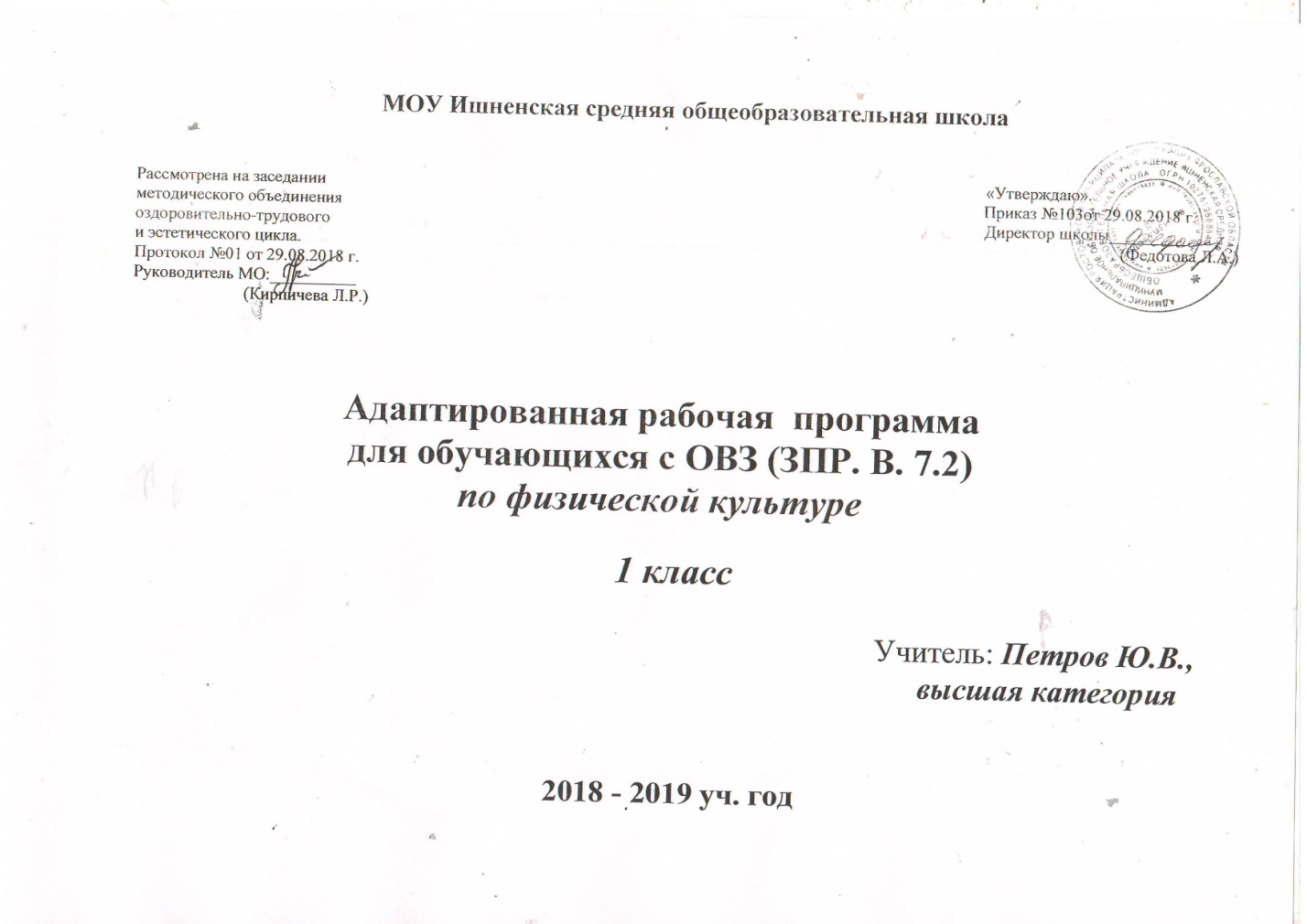 Адаптивная рабочая программа по физической культуре для учащегося 1 класса с ограниченными возможностями здоровья (ОВЗ), обучающего по программе с задержкой психического развития (ЗПР, вариант 7.2) составлена в соответствии с Федеральным государственным образовательным стандартом начального общего образования, Примерной программы по учебным предметам. Начальная школа. В 2 ч. Ч.1.- 5-е изд., перераб. - М.: Просвещение, 2015, рабочей программы. Физическая культура, Москва. «Просвещение» 2015, автор В. И. Лях - УМК «Школа России», Примерной адаптированной основной общеобразовательной программы 
начального общего образования обучающихся с задержкой психического развития, 2015г.АООП НОО обучающихся с ЗПР реализуется через УМК «Школа России».Рабочая программа обучающихся с ОВЗ предполагает, что учащийся с задержкой психического развития (ЗПР) получает образование, полностью соответствующее по итоговым достижениям к моменту завершения обучения образованию обучающихся, не имеющих ограничений по возможностям здоровья, в те же сроки обучения (1 - 4 классы).Определение варианта адаптивной программы обучающегося с ЗПР осуществляется на основе рекомендаций психолого-медико-педагогической комиссией (ТПМПК), сформулированных по результатам его комплексного психолого-медико-педагогического обследования, с учетом ИПР в порядке, установленном законодательством Российской Федерации.Цель реализации адаптированной программы обучающихся с ЗПР - обеспечение выполнения требований ФГОС НОО обучающихся с ОВЗ посредством создания условий для максимального удовлетворения особых образовательных потребностей обучающихся с ЗПР, обеспечивающих усвоение ими социального и культурного опыта.Достижение поставленной цели при разработке и реализации адаптированной программыобучающихся с ЗПР предусматривает решение следующих основных задач:• формирование общей культуры, духовно-нравственное, гражданское, социальное, личностное и интеллектуальное развитие, развитие творческих способностей, сохранение и укрепление здоровья обучающихся с ЗПР;• достижение планируемых результатов освоения адаптированной программы, целевых установок, приобретение знаний, умений, навыков, компетенций и компетентностей, определяемых личностными, семейными, общественными, государственными потребностями и возможностями обучающегося с ЗПР, индивидуальными особенностями развития и состояния здоровья;• становление и развитие личности обучающегося с ЗПР в её индивидуальности, самобытности, уникальности и неповторимости с обеспечением преодоления возможных трудностей познавательного, коммуникативного, двигательного, личностного развития;• создание благоприятных условий для удовлетворения особых образовательных потребностей обучающихся с ЗПР;• обеспечение доступности получения качественного начального общего образования;• обеспечение преемственности начального общего и основного общего образования;• выявление и развитие возможностей и способностей обучающихся с ЗПР, через организацию их общественно полезной деятельности, проведения спортивно–оздоровительной работы, организацию художественного творчества и др. с использованием системы клубов, секций, студий и кружков (включая организационные формы на основе сетевого взаимодействия), проведении спортивных, творческих и др. соревнований;• использование в образовательном процессе современных образовательных технологий деятельностного типа;• предоставление обучающимся возможности для эффективной самостоятельной работы.В основу разработки и реализации адаптивной программы обучающихся с ЗПР заложены дифференцированный и деятельностный подходы.Дифференцированный подход обучающихся с ЗПР предполагает учет их особых образовательных потребностей, которые проявляются в неоднородности по возможностям освоения содержания образования. Это обусловливает необходимость создания и реализации разных вариантов адаптированной программы обучающихся с ЗПР, в том числе и на основе индивидуального учебного плана. Варианты программы обучающихся с ЗПР создаются и реализуются в соответствии с дифференцированно сформулированными требованиями в ФГОС НОО обучающихся с ОВЗ к:• структуре адаптивной программы;• условиям реализации адаптивной программы;• результатам освоения адаптивной программы.Применение дифференцированного подхода к созданию и реализации программы обеспечивает разнообразие содержания, предоставляя обучающимся с ЗПР возможность реализовать индивидуальный потенциал развития.Деятельностный подход основывается на теоретических положениях отечественной психологической науки, раскрывающих основные закономерности процесса обучения и воспитания обучающихся, структуру образовательной деятельности с учетом общих закономерностей развития детей с нормальным и нарушенным развитием.Деятельностный подход в образовании строится на признании того, что развитие личности обучающихся с ЗПР младшего школьного возраста определяется характером организации доступной им деятельности (предметно-практической и учебной).Основным средством реализации деятельностного подхода в образовании является обучение как процесс организации познавательной и предметно-практической деятельности обучающихся, обеспечивающий овладение ими содержанием образования.В контексте разработки адаптированной программы обучающихся с ЗПР реализация деятельностного подхода обеспечивает:-придание результатам образования социально и личностно значимого характера;-прочное усвоение учащимися знаний и опыта разнообразной деятельности, и поведения, возможность их самостоятельного продвижения в изучаемых образовательных областях;-существенное повышение мотивации и интереса к учению, приобретению нового опыта деятельности и поведения;-обеспечение условий для общекультурного и личностного развития на основе формирования универсальных учебных действий, которые обеспечивают не только успешное усвоение ими системы научных знаний, умений и навыков (академических результатов), позволяющих продолжить образование на следующей ступени, но и жизненной компетенции, составляющей основу социальной успешности.В основу формирования программы обучающихся с ЗПР положены следующие принципы:• принципы государственной политики РФ в области образования (гуманистический характер образования, единство образовательного пространства на территории Российской Федерации, светский характер образования, общедоступность образования, адаптивность системы образования к уровням и особенностям развития и подготовки учащихся и воспитанников и др.);• принцип учета типологических и индивидуальных образовательных потребностей учащихся;• принцип коррекционной направленности образовательного процесса;• принцип развивающей направленности образовательного процесса, ориентирующий его на развитие личности обучающегося и расширение его «зоны ближайшего развития» с учетом особых образовательных потребностей;• принцип преемственности, предполагающий при проектировании адаптированной программы начального общего образования ориентировку на программу основного общего образования, что обеспечивает непрерывность образования учащихся с задержкой психического развития;• принцип целостности содержания образования.• принцип направленности на формирование деятельности, обеспечивает возможность овладения учащимися с задержкой психического развития всеми видами доступной им предметно-практической деятельности, способами и приемами познавательной и учебной деятельности, коммуникативной деятельности и нормативным поведением;• принцип переноса усвоенных знаний, умений, навыков и отношений, сформированных в условиях учебной ситуации, в различные жизненные ситуации, что обеспечит готовность учащегося к самостоятельной ориентировке и активной деятельности в реальном мире;• принцип сотрудничества с семьей.Психолого-педагогическая характеристика учащихся с ЗПРУчащиеся с ЗПР - это дети, имеющее недостатки в психологическом развитии, подтвержденные ТПМПК и препятствующие получению образования без создания специальных условий.Категория обучающихся с ЗПР - наиболее многочисленная среди детей с ограниченными возможностями здоровья (ОВЗ) и неоднородная по составу группа школьников. Среди причин возникновения ЗПР могут фигурировать органическая и/или функциональная недостаточность центральной нервной системы, конституциональные факторы, хронические соматические заболевания, неблагоприятные условия воспитания, психическая и социальная депривация. Подобное разнообразие этиологических факторов обусловливает значительный диапазон выраженности нарушений - от состояний, приближающихся к уровню возрастной нормы, до состояний, требующих отграничения от умственной отсталости.Все учащиеся с ЗПР испытывают в той или иной степени выраженные затруднения в усвоении учебных программ, обусловленные недостаточными познавательными способностями, специфическими расстройствами психологического развития (школьных навыков, речи и др.), нарушениями в организации деятельности и/или поведения. Общими для всех обучающихся с ЗПР являются в разной степени выраженные недостатки в формировании высших психических функций, замедленный темп либо неравномерное становление познавательной деятельности, трудности произвольной саморегуляции. Достаточно часто у обучающихся отмечаются нарушения речевой и мелкой ручной моторики, зрительного восприятия и пространственной ориентировки, умственной работоспособности и эмоциональной сферы.Уровень психического развития поступающего в школу ребёнка с ЗПР зависит не только от характера и степени выраженности первичного (как правило, биологического по своей природе) нарушения, но и от качества предшествующего обучения и воспитания (раннего и дошкольного).Диапазон различий в развитии обучающихся с ЗПР достаточно велик – от практически нормально развивающихся, испытывающих временные и относительно легко устранимые трудности, до обучающихся с выраженными и сложными по структуре нарушениями когнитивной и аффективно-поведенческой сфер личности. От обучающихся, способных при специальной поддержке на равных обучаться совместно со здоровыми сверстниками, до обучающихся, нуждающихся при получении начального общего образования в систематической и комплексной (психолого-медико-педагогической) коррекционной помощи.Различие структуры нарушения психического развития у обучающихся с ЗПР определяет необходимость многообразия специальной поддержки в получении образования и самих образовательных маршрутов, соответствующих возможностям и потребностям обучающихся с ЗПР и направленных на преодоление существующих ограничений в получении образования, вызванных тяжестью нарушения психического развития и способностью или неспособностью обучающегося к освоению образования, сопоставимого по срокам с образованием здоровых сверстников.Дифференциация АООП НОО с ЗПР соотносится с дифференциацией этой категории обучающихся в соответствии с характером и структурой нарушения психического развития. Задача разграничения вариантов ЗПР и рекомендации варианта образовательной программы возлагается на ТПМПК.АООП НОО (вариант 7.2) адресована обучающимся с ЗПР, которые характеризуются уровнем развития несколько ниже возрастной нормы, отставание может проявляться в целом или локально в отдельных функциях (замедленный темп либо неравномерное становление познавательной деятельности). Отмечаются нарушения внимания, памяти, восприятия и др. познавательных процессов, умственной работоспособности и целенаправленности деятельности, в той или иной степени затрудняющие усвоение школьных норм и школьную адаптацию в целом. Произвольность, самоконтроль, саморегуляция в поведении и деятельности, как правило, сформированы недостаточно. Обучаемость удовлетворительная, но часто избирательная и неустойчивая, зависящая от уровня сложности и субъективной привлекательности вида деятельности, а также от актуального эмоционального состояния.У данной категории обучающихся может быть специфическое расстройство чтения, письма, арифметических навыков (дислексия, дисграфия, дискалькулия), а так же выраженные нарушения внимания и работоспособности, нарушения со стороны двигательной сферы, препятствующие освоению программы в полном объеме.Общий подход к оценке знаний и умений, составляющих предметные результаты освоения АООП НОО (вариант 7.2), предлагается в целом сохранить в его традиционном виде. При этом, обучающийся с ЗПР имеет право на прохождение текущей, промежуточной и государственной итоговой аттестации в иных формах, что может потребовать внесения изменений в их процедуру в соответствии с особыми образовательными потребностями обучающихся с ЗПР и связанными с ними объективными трудностями. Текущая, промежуточная и итоговая аттестация на ступени начального общего образования должна проводиться с учетом возможных специфических трудностей ребенка с ЗПР в овладении письмом, чтением или счетом, что не должно являться основанием для смены варианта АООП НОО обучающихся с ЗПР.Для обучающихся с ЗПР, осваивающих АООП НОО (вариант 7.2), характерны следующие специфические образовательные потребности:обеспечение особой пространственной и временной организации образовательной среды с учетом функционального состояния центральной нервной системы (ЦНС) и нейродинамики психических процессов обучающихся с ЗПР (быстрой истощаемости, низкой работоспособности, пониженного общего тонуса и др.);увеличение сроков освоения АООП НОО до 5 лет;гибкое варьирование организации процесса обучения путем расширения/сокращения содержания отдельных предметных областей, изменения количества учебных часов и использования соответствующих методик и технологий;упрощение системы учебно-познавательных задач, решаемых в процессе образования;организация процесса обучения с учетом специфики усвоения знаний,умений и навыков обучающимися с ЗПР ("пошаговом» предъявлении материала, дозированной помощи взрослого, использовании специальных методов, приемов и средств, способствующих как общему развитию обучающегося, так и компенсации индивидуальных недостатков развития);наглядно-действенный характер содержания образования;обеспечение непрерывного контроля за становлением учебно-познавательной деятельности обучающегося, продолжающегося до достижения уровня, позволяющего справляться с учебными заданиями самостоятельно;постоянная помощь в осмыслении и расширении контекстаусваиваемых знаний, в закреплении и совершенствовании освоенных умений;специальное обучение «переносу» сформированных знаний и умений в новые ситуации взаимодействия с действительностью;Содержание программы полностью соответствует требованиям федерального компонента государственного образовательного стандарта начального образования, но внесены изменения в программу .- Раздел «Плавание» заменён разделом «Лёгкая атлетика»;Физическая культура - обязательный учебный курс в общеобразовательных учреждениях. Предмет «Физическая культура» является основой физического воспитания школьников. Предметом обучения физической культуре в начальной школе является двигательная система человека с общеразвивающей направленностью. В процессе овладения этой деятельностью у младших школьников не только совершенствуются физические качества, но и активно развиваются сознание и мышление, творческие способности и самостоятельность.Целью школьного физического воспитания является формирование разносторонне физически развитой личности, способной активно использовать ценности физической культуры для укрепления и длительного сохранения собственного здоровья, оптимизации трудовой деятельности и организации активного отдыха.Реализация цели учебной программы соотносится с решением следующих образовательных задач:укрепление здоровья, улучшение осанки, профилактика плоскостопия, содействие гармоничному физическому, нравственному и социальному развитию, успешному обучению;развитие основных физических качеств: силы, быстроты, выносливости, координации движений, гибкости;формирование элементарных знаний о личной гигиене, режиме дня, влияние физических упражнений на состояние здоровья, работоспособность;выработка представлений об основных видах спорта, снарядах и инвентаре, о соблюдении правил техники безопасности во время занятий;формирование установки на сохранение и укрепление здоровья, навыков здорового и безопасного образа жизни;приобщение к самостоятельным занятиям физическими упражнениями, подвижными играми, использование их в свободное время на основе формирования интересов к определенным видам двигательной активности и выявления предрасположенности к тем или иным видам спорта;воспитание дисциплинированности, доброжелательного отношения к товарищам, честности, отзывчивости, смелости во время выполнения физических упражнений, содействие развитию психических процессов (представления, памяти, мышления и др.) в ходе двигательной деятельности;формирование навыка систематического наблюдения за своим физическим состоянием, величиной физических нагрузок, показателями развития основных физических качеств (силы, быстроты, выносливости, координации, гибкости).Принимая во внимание вышеперечисленные задачи образования учащихся начальной школы в области физической культуры, основными принципами, идеями и подходами при формировании данной программы были следующие:принцип демократизации выражающийся в обеспечении каждому ученику одинакового доступа к основам физической культуры, максимальном раскрытии способности детей;принцип гуманизации педагогического процесса заключается в учете индивидуальных способностей личности каждого ребенка и педагога, в предоставлении детям разноуровневый по сложности и субъективной трудности усвоения материал программы;деятельностный подход, заключающийся в ориентировании ученика не только на усвоение готовых знаний и умений, но и на овладение способами физкультурно-оздоровительной и спортивной деятельности, на развитие познавательных сил и творческого потенциала ребенка;интенсификация и оптимизация состоит в повышении целенаправленности обучения и усилении мотивации занятий физической культуры и спортом, применении активных и творческих методов и форм обучения (проблемные, исследовательские, индивидуальные и групповые формы обучения, круговая тренировка и др.);расширение межпредметных связей, ориентирующих планирование учебного материала на целостное формирование мировоззрения учащихся в области физической культуры, всестороннее раскрытие взаимосвязи и взаимообусловленности изучаемых явлений и процессов;Рабочая программа рассчитана на 99 ч, 3 часа в неделю.Срок реализации программы – 1 год.Общая характеристика учебного предмета «Физическая культура»Предметом обучения физической культуры в начальной школе является двигательная активность человека с общеразвивающей направленностью. В процессе овладения этой деятельностью укрепляется здоровье, совершенствуются физические качества, осваиваются определенные двигательные действия, активно развиваются мышление, творчество и самостоятельность.Важнейшим требованием проведения современного урока по физической культуре является обеспечение дифференцированного и индивидуального подхода к учащимся с учетом состояния здоровья, пола, физического развития, двигательной подготовленности, особенностей развития психических свойств и качеств, соблюдение гигиенических норм.Предмет «Физическая культура» в школе становится в последнее время актуальным и обращает на себя внимание всего общества, заинтересованного в здоровой нации; является основой физического воспитания школьников и частью целостной системы воспитания.Начальная школа – первая ступень образования, которая дает понятие полезности занятиями физической культурой: крепкое здоровье, высокий уровень двигательных способностей, физического развития, знаний и навыков в области физической культуры, активного развития мышления, творчества и самостоятельности. На этом этапе обучения предпочтение отдается комбинированным типам уроков, с постепенным увеличением видовых уроков.Программа направлена на достижение следующей цели: формирование разносторонне физически развитой личности, способной активно использовать ценности физической культуры для укрепления и длительного сохранения собственного здоровья, оптимизации трудовой деятельности и организации активного отдыха.Реализация цели учебной программы соотносится с решением следующих образовательных задач:– приобретение знаний о физической культуре и понимания ее значения в жизнедеятельности человека;– укрепление здоровья и содействие правильному физическому развитию, повышению работоспособности;– привитие потребности в занятиях физической культурой;– развитие координационных и кондиционных способностей;– содействие воспитанию нравственных и волевых качеств, развитию психических процессов и свойств личности;– подготовка к жизненным реалиям развития нашего общества.Общая характеристика и коррекционно-развивающее значение учебного предметаУчебный предмет «Физическая культура» является одним из основных в системе физического воспитания младшего школьника. Укрепление физического здоровья детей, совершенствование их физического развития, воспитание стремления заниматься физической культурой – основная задача уроков физической культуры.Умение поддерживать здоровый образ жизни, стремиться совершенствовать свои спортивные навыки, адекватно оценивать свои физические возможности способствует формированию общей культуры.В то же время у школьника с ЗПР могут возникнуть трудности при усвоении программного материала по физической культуре. У первоклассников с ЗПР могут наблюдаться нарушения пространственной ориентировки, дети затрудняются в понимании инструкции с использованием понятий, обозначающих пространственные отношения. Несформированность системы произвольной регуляции нарушает выполнение программы действий. В группе детей с ЗПР может обнаружиться неравномерность темпа выполнения учебного действия, что ведет к выпадению одного из элементов действия или незавершению самого действия. Повышенная отвлекаемость приводит к многочисленным ошибкам выполнения учебного задания, снижает темп и результативность деятельности. Дети с ЗПР нуждаются в постоянном контроле и дополнительных стимулах.Обучение физической культуре должно строиться с учетом особых образовательных потребностей детей с ЗПР. При построении уроков необходимо учитывать быструю истощаемость и низкую работоспособность школьников. Новый материал предъявляется пошагово, предусматривает дозированную помощь учителя, использование специальных методов, приемов и средств обучения.Учителю рекомендуется самостоятельно распределять часовую нагрузку на изучение разделов учебного предмета, адаптировать упражнения и задания. Допустимо изменять последовательность и сроки прохождения программного материала в зависимости от условий школы (региональных, материальных), особенностей психофизического развития детей, опыта учителя физкультуры.Место учебного предмета в учебном планеКурс «Физическая культура» изучается с 1 по 4 класс из расчета 3 часа в неделю (всего 405 ч), в 1 классе и в1 дополнительном– 99 ч, во 2 классе – 102 ч, в 3 классе – 102 ч, в 4 классе – 102 ч.Третий час на преподавание учебного предмета «Физическая культура», был введен приказом Минобрнауки от 30 августа 2010г. №889. В приказе было указано: «Третий час учебного предмета «Физическая культура» использовать на увеличение двигательной активности и развитие физических качеств учащихся, внедрение современных систем физического воспитания».Предмет «Физическая культура» изучается во 2-4 классах из расчета 3 ч в неделю– 102 часа всего.Примерное временное распределение учебного материалаПо программе: 99 чПо учебному плану: 99 ч, 3 ч в неделю1четверть – 8 учебных недель - 24 ч2 четверть - 8 учебных недель - 24 ч3 четверть - 9 учебных недель  - 27 ч4 четверть – 8 учебных недель  – 24 чИтого: 99 часов
Формы и методы физического воспитанияМетоды- метод строго регламентированного упражнения;- игровой метод (использование упражнений в игровой форме);- соревновательный метод (использование упражнений в игровой форме);- словесный и игровой методы;- метод непосредственной наглядности.ФормыИспользуется фронтальная, групповая, индивидуальная работа, работа в парах.Специфические принципы физического воспитания:- сознательности и активности;- наглядности;- принцип доступности и индивидуализации;- непрерывности процесса физического воспитания;- принцип системного чередования нагрузок и отдыха.Виды контроля:- Предварительный контроль;- оперативный контроль;- текущий контроль;- этапный контроль;- итоговый контрольОсобое место в овладении данным курсом отводится работе по формированию самоконтроля и самопроверки.Ценностные ориентиры содержания учебного предметаБазовым результатом образования в области физической культуры в начальной школе является освоение учащимися основ физкультурной деятельности. Кроме того, предмет «Физическая культура» способствует развитию личностных качеств учащихся и является средством формирования у обучающихся универсальных способностей (компетенций). Эти способности (компетенции) выражаются в метапредметных результат образовательного процесса и активно проявляются в разнообразных видах деятельности (культуры), выходящих за рамки предмета «Физическая культура».Универсальными компетенциями учащихся на этапе начального образования по физической культуре являются:— умения организовывать собственную деятельность, выбирать и использовать средства для достижения её цели;— умения активно включаться в коллективную деятельность, взаимодействовать со сверстниками в достижении общих целей;— умение доносить информацию в доступной, эмоционально-яркой форме в процессе общения и взаимодействия со сверстниками и взрослыми людьми.Содержание учебного предмета «Физическая культура» направлено на воспитание творческих, компетентных и успешных граждан России, способных к активной самореализации в личной, общественной и профессиональной деятельности. В процессе освоения курса у учащихся начальной школы укрепляется здоровье, формируются общие и специфические учебные умения, способы познавательной и предметной деятельности.
Содержание тем учебного предметаПрограмма состоит из трех разделов: «Знания о физической культуре» (информационный компонент), «Способы физкультурной деятельности» (операционный компонент) и «Физическое совершенствование» (мотивационный компонент).Содержание первого раздела «Знания о физической культуре» соответствует основным направлениям развития познавательной активности человека: знания о природе (медико-биологические основы деятельности), знания о человеке (психолого-педагогические основы деятельности), знания об обществе (историко-социологические основы деятельности).Раздел «Способы физкультурной деятельности» соотносится с представлениями о самостоятельных занятиях физическими упражнениями, способах организации исполнения и контроля за физическим развитием и физической подготовленностью учащихся.Содержание раздела «Физическое совершенствование» ориентировано на гармоничное физическое развитие, всестороннюю физическую подготовку и укрепление здоровья школьников. Данный раздел включает в себя освоение жизненно важных навыков и умений, подвижных игр и двигательных действий из программных видов спорта, а так же общеразвивающих упражнений с различной функциональной направленностью.Знания по физической культуреФизическая культура. Правила предупреждения травматизма во время занятий физическими упражнениями: организация мест занятий, подбор одежды, обуви и инвентаря. Правила личной гигиены.Из истории физической культуры. История физической культуры и первых соревнований.Физические упражнения. Физические упражнения, их влияние на физическое развитие и развитие физических качеств, основы спортивной техники изучаемых упражнений. Физическая подготовка и её связь с развитием основных физических качеств. Характеристика основных физических качеств: силы, быстроты, выносливости, гибкости и равновесия.Способы физкультурной деятельностиСамостоятельные занятия. Выполнение комплексов упражнений для формирования правильной осанки и развития мышц туловища, развития основных физических качеств; проведение оздоровительных занятий в режиме дня (утренняя зарядка, физкультминутки).Самостоятельные игры и развлечения. Организация и проведение подвижных игр (на спортивных площадках и в спортивных залах). Соблюдение правил игр.Физическое совершенствованиеФизкультурно-оздоровительная деятельность. Комплексы физических упражнений для утренней зарядки, физкультминуток, занятий по профилактике и коррекции нарушений осанки. Комплексы упражнений на развитие физических качеств. Комплексы дыхательных упражнений. Гимнастика для глаз.Спортивно-оздоровительная деятельность.Гимнастика.Организующие команды и приёмы. Простейшие виды построений. Строевые действия в шеренге и колонне; выполнение простейших строевых команд с одновременным показом учителя.Упражнения без предметов (для различных групп мышц) и с предметами (гимнастические палки, флажки, обручи, малые и большие мячи).Опорный прыжок: имитационные упражнения.Гимнастические упражнения прикладного характера. Ходьба, бег, метания. Прыжки со скакалкой. Передвижение по гимнастической стенке. Преодоление полосы препятствий с элементами лазанья и перелезания, переползания, передвижение по наклонной гимнастической скамейке.Упражнения в поднимании и переноске грузов: подход к предмету с нужной стороны, правильный захват его для переноски, умение нести, точно и мягко опускать предмет (предметы: мячи, гимнастические палки, обручи, скамейки).Лёгкая атлетика.Ходьба: парами, по кругу парами; в умеренном темпе в колонне по одному в обход зала за учителем. Ходьба с сохранением правильной осанки. Ходьба в чередовании с бегом.Прыжковые упражнения: на одной ноге и двух ногах на месте и с продвижением; подпрыгивание вверх.Броски: большого мяча (1 кг) на дальность разными способами.Метание: малого мяча в горизонтальную цель.Лыжная подготовка. Передвижение на лыжах; торможение.Плавание. Подводящие упражнения: вхождение в воду; передвижение по дну бассейна. Игры в воде.Подвижные игры и элементы спортивных игрНа материале гимнастики: игровые задания с использованием строевых упражнений, упражнений на внимание, силу, ловкость и координацию.На материале лёгкой атлетики: прыжки, бег, метания и броски; упражнения на координацию, выносливость и быстроту.На материале лыжной подготовки: упражнения на выносливость и координацию.Подвижные игры разных народов.Коррекционно-развивающие игры: «Порядок и беспорядок», «Узнай, где звонили», «Собери урожай».Игры с бегом и прыжками: «Сорви шишку», «У медведя во бору», «Подбеги к своему предмету», «День и ночь», «Кот и мыши», «Пятнашки».Игры с мячом: «Метание мячей и мешочков»; «Мяч по кругу», «Не урони мяч».Адаптивная физическая реабилитацияОбщеразвивающие упражнения.На материале гимнастики.Развитие гибкости: широкие стойки на ногах; ходьба широким шагом; наклоны; индивидуальные комплексы по развитию гибкости.Развитие координации: преодоление простых препятствий; ходьба по гимнастической скамейке, воспроизведение заданной игровой позы; игры на переключение внимания, на расслабление мышц рук, ног, туловища (в положениях стоя и лёжа, сидя).Формирование осанки: ходьба на носках, с заданной осанкой; стилизованная ходьба под музыку; упражнения на контроль ощущений (в постановке головы, плеч, позвоночного столба), на контроль осанки в движении, положений тела и его звеньев стоя, сидя, лёжа.Развитие силовых способностей: динамические упражнения без отягощений (преодоление веса собственного тела).На материале лёгкой атлетики.Развитие координации: бег с изменяющимся направлением по ограниченной опоре.Развитие быстроты: повторное выполнение беговых упражнений с максимальной скоростью с высокого старта, из разных исходных положений; челночный бег; броски в стенку и ловля теннисного мяча, стоя у стены, из разных исходных положений.Развитие выносливости: равномерный бег в режиме умеренной интенсивности, чередующийся с ходьбой, с бегом в режиме большой интенсивности, с ускорениями; равномерный 6-минутный бег.Развитие силовых способностей: повторное выполнение многоскоков; повторное преодоление препятствий (15-20 см); передача набивного мяча (1 кг) в максимальном темпе, по кругу, из разных исходных положений; метание набивных мячей (1-2 кг) одной рукой и двумя руками из разных исходных положений и различными способами (сверху, сбоку, снизу, от груди); прыжки с продвижением вперёд (правым и левым боком), с доставанием ориентиров, расположенных на разной высоте.На материале лыжных гонок.Развитие координации: перенос тяжести тела с лыжи на лыжу (на месте); общеразвивающие упражнения с изменением поз тела, стоя на лыжах.Развитие выносливости: передвижение на лыжах в режиме умеренной интенсивности.Коррекционно-развивающие упражненияОсновные положения и движения головы, конечностей и туловища, выполняемые на месте: сочетание движений туловища, ног с одноименными движениями рук; комплексы упражнений без предметов на месте и с предметами (г/ палка, малый мяч, средний мяч, г/мяч, набивной мяч, средний обруч, большой обруч).Упражнения на дыхание: правильное дыхание в различных И.П. сидя, стоя, лежа; глубокое дыхание при выполнении упражнений без предметов; дыхание по подражанию («понюхать цветок», «подуть на кашу», «согреть руки», «сдуть пушинки»), дыхание во время ходьбы с произношением звуков на выдохе, выполнение вдоха и выдоха через нос.Упражнения на коррекцию и формирование правильной осанки: упражнения у гимнастической стенки (различные движения рук, ног, скольжение спиной и затылком по гимнастической стенке, приседы); сохранение правильной осанки при выполнении различных движений руками; упражнения в движении имитирующие ходьбу, бег животных и движения работающего человека («ходьба как лисичка», «как медведь», похлопывание крыльями как петушок», покачивание головой как лошадка», «вкручивание лампочки», «забивание гвоздя», «срывание яблок», «скатай снежный ком», «полоскание белья»); упражнения на сенсорных набивных мячах различного диаметра (сидя на мяче с удержанием статической позы с опорой с различными движениями рук); ходьба с мешочком на голове; поднимание на носки и опускание на пятки с мешочком на голове; упражнения на укрепление мышц спины и брюшного пресса путем прогиба назад: «Змея», «Колечко», «Лодочка»; упражнения для укрепления мышц спины путем складывания: «Птица», «Книжка» «Кошечка»; упражнения для укрепления позвоночника путем поворота туловища и наклона его в стороны: «Ежик», «Звезда», «Месяц»; упражнения на укрепление мышц тазового пояса, бедер, ног: «Лягушка», «Бабочка», «Ножницы».Упражнения на коррекцию и профилактику плоскостопия: сидя («каток», «серп», «окно», «маляр», «мельница», «кораблик», «ходьба», «лошадка», «медвежонок»); сидя: вращение стопами поочередно и одновременно вправо и влево, катание мяча ногами; ходьба приставными шагами и лицом вперед по канату со страховкой; ходьба на внутреннем и внешнем своде стопы; ходьба по массажной дорожке для стоп.Упражнения на развитие общей и мелкой моторики: с сенсорными набивными мячами разного диаметра (прокатывание, перекатывание партнеру); со средними мячами (перекатывание партнеру сидя, подбрасывание мяча над собой и ловля, броски мяча в стену); с малыми мячами (перекладывания из руки в руку, подбрасывание двумя, удары мяча в стену в квадраты и ловля с отскоком от пола двумя; удары мяча об пол одной рукой и ловля двумя); набивными мячами –1 кг (ходьба с мячом в руках, удерживая его на груди и за головой по 30 секунд; поднимание мяча вперед, вверх, вправо, влево).Упражнения на развитие точности и координации движений: построение в шеренгу и в колонну с изменением места построения; ходьба между различными ориентирами; бег по начерченным на полу ориентирам (все задания выполняются вместе с учителем); несколько поворотов подряд по показу, ходьба по двум параллельно поставленным скамейкам с помощью.Упражнения на развитие двигательных умений и навыков.Построения и перестроения: выполнение команд «Становись!», «Равняйсь!», «Смирно!», «Вольно!», «Шагом марш!», «Класс стой!» с помощью; размыкание в шеренге и в колонне; размыкание в шеренге на вытянутые руки; повороты направо, налево с указанием направления; повороты на месте кругом с показом направления.Ходьба и бег: ходьба на пятках, на носках; ходьба в различном темпе: медленно, быстро; бег в чередовании с ходьбой; ходьба и бег в медленном темпе с сохранением дистанции; бег в колонне по одному в равномерном темпе; челночный бег 3 Х 10 метров; высокий старт; бег на 30 метров с высокого старта на скорость.Прыжки: прыжки на двух (одной) ноге на месте с поворотами на 180° и 360°; прыжки на одной ноге с продвижением вперед; прыжки в длину с места толчком двух ног; прыжки в глубину с высоты 50 см.Броски, ловля, метание мяча и передача предметов: метание малого мяча правой (левой) рукой на дальность способом «из-за головы через плечо»; метание малого мяча в горизонтальную цель (мишени на г/стенке); переноска одновременно 2-3 предметов различной формы (флажки, кегли, палки, мячи и т.д.).Равновесие: ходьба по г/скамейке с предметом (флажок, г/мяч, г/палка); ходьба по г/скамейке с различными положениями рук; «Петушок», «Ласточка» на полу.Лазание, перелезание, подлезание: лазанье по г/стенке одновременным способом, не пропуская реек, с поддержкой; подлезание и перелезание под препятствия разной высоты (мягкие модули, г/скамейка, обручи, г/скакалка, стойки и т.д.); подлезание под препятствием с предметом в руках; пролезание в модуль-тоннель; перешагивание через предметы: кубики, кегли, набивные мячи, большие мячи; вис на руках на г/стенке 1-2 секунды; полоса препятствий из 5-6 заданий в подлезании, перелезании и равновесииТематическое планирование, 1 классУМК «Школа России»Литература для учителя«Примерные программы по учебным предметам». /Составитель: Е.С. Савинов, член-корреспондент; РАО А.М. Кондаков, академик Л.П. Кезина./(Стандарты второго поколения). М.: Просвещение, 2015г.
Рабочие программы « Школа России» .Физическая культура. 1 класс. авт.: В.И. Лях. М. Просвещение , 2015 г.Поурочные разработки по физкультуре, 1 класс.(авт. А. Ю. Патрикеев)М.:ВАКО, 2014 г.Литература для учащихсяУчебник. Физическая культура, 1 - 4 класс.(авт.: В. И. Лях).М.: Просвещение, 2011 г.Планируемые результаты освоения учебного предмета(личностные, метапредметные и предметные )АООП НОО обучающихся с ЗПР определяет уровень овладения предметными результатами: базовый уровень (обязательный минимум содержания основной образовательной программы) – является обязательным для всех обучающихся с задержкой психического развития.Освоение АООП НОО (вариант 7.2) обеспечивает достижениеобучающимися с ЗПР трех видов результатов: личностных, метапредметных и предметных.Личностные результаты освоения АООП НОО обучающимися с ЗПР включают индивидуально-личностные качества и социальные (жизненные) компетенции, социально значимые ценностные установки, необходимые для достижения основной цели современного образования ― введения обучающихся с ЗПР в культуру, овладение ими социо-культурным опытом.С учетом индивидуальных возможностей и особых образовательных потребностей обучающихся с ЗПР личностные результаты освоения АООП НОО должны отражать:– формирование чувства гордости за свою Родину, формирование ценностей многонационального российского общества;– формирование уважительного отношения к иному мнению, истории и культуре других народов;– развитие мотивов учебной деятельности и формирование личностного смысла учения;– развитие самостоятельности и личной ответственности за свои поступки на основе представлений о нравственных нормах, социальной справедливости и свободе;– формирование эстетических потребностей, ценностей и чувств;– развитие этических качеств, доброжелательности и эмоционально-нравственной отзывчивости, понимания и сопереживания чувствам других людей;– развитие навыков сотрудничества со взрослыми и сверстниками, умения не создавать конфликтов и находить выходы из спорных ситуаций;– формирование установки на безопасный, здоровый образ жизни;Метапредметные результаты освоения АООП НОО включают освоенные обучающимися универсальные учебные действия (познавательные, регулятивные и коммуникативные), обеспечивающие овладение ключевыми компетенциями (составляющими основу умения учиться) и межпредметными знаниями, а также способность решать учебные и жизненные задачи и готовность к овладению в дальнейшем АООП основного общего образования.С учетом индивидуальных возможностей и особых образовательных потребностей обучающихся с ЗПР метапредметные результаты освоения АООП НОО должны отражать:– овладение способностью принимать и сохранять цели и задачи учебной деятельности, поиска средств ее осуществления;– формирование умения планировать, контролировать и оценивать учебные действия в соответствии с поставленной задачей и условиями ее реализации; определять наиболее эффективные способы достижения результата;– формирование умения понимать причины успеха/неуспеха учебной деятельности и способности конструктивно действовать даже в ситуациях неуспеха;– определение общей цели и путей ее достижения; умение договариваться о распределении функций и ролей в совместной деятельности; осуществлять взаимный контроль в совместной деятельности, адекватно оценивать собственное поведение и поведение окружающих;– готовность конструктивно разрешать конфликты посредством учета интересов сторон и сотрудничества;– овладение базовыми предметными и межпредметными понятиями, отражающими существенные связи и отношения между объектами и процессами.Предметные результаты освоения АООП НОО с учетом специфики содержания предметных областей включают освоенные обучающимися знания и умения, специфичные для каждой предметной области, готовность их применения.С учетом индивидуальных возможностей и особых образовательных потребностей обучающихся с ЗПР предметные результаты должны отражать:формирование первоначальных представлений о значении физической культуры для укрепления здоровья человека, физического развития, повышения работоспособности.овладение умениями организовывать здоровьесберегающую жизнедеятельность (режим дня, утренняя зарядка, оздоровительныемероприятия, подвижные игры и т. д.);формирование умения следить за своим физическим состоянием, величиной физических нагрузок.
Требования к уровню освоения учебного предметаЗнания о физической культуреВыпускник научится:ориентироваться в понятиях «физическая культура», «режим дня»; характеризовать роль и значение утренней зарядки, физкультминуток, уроков физической культуры, закаливания, прогулок на свежем воздухе, подвижных игр, занятий спортом для укрепления здоровья, развитие основных систем организма;раскрывать на примерах (из истории) положительное влияние занятий физической культурой на физическое, личностное и социальное развитие;ориентироваться в понятии «физическая подготовка», характеризовать основные физические качества (силу, быстроту, выносливость, гибкость) и различать их между собой;организовывать места занятий физическими упражнениями и подвижными играми, соблюдать правила поведения и предупреждения травматизма во время занятий физическими упражнениями.Выпускник получит возможность:выявлять связь занятий физической культурой с трудовой и оборонной деятельностью;характеризовать роль и значение режима дня в сохранении и укреплении здоровья; планировать и корректировать режим дня с учетом своей учебной деятельности, показателей своего здоровья, физического развития и физической подготовленности.Способы физкультурной деятельностиВыпускник научится:отбирать и выполнять комплексы упражнений для утренней зарядки и физкультминуток в соответствии с изученными правилами;организовывать и проводить подвижные игры и соревнования во время отдыха на открытом воздухе и в помещении, соблюдать правила взаимодействия с игроками;измерять показатели физического развития (рост, масса) и физической подготовленности (сила, быстрота, выносливость, гибкость), вести систематические наблюдения за их динамикой.Выпускник получит возможность научиться:целенаправленно отбирать физические упражнения для индивидуальных занятий по развитию физических качеств;выполнять простейшие приемы оказания доврачебной помощи при травмах и ушибах.
Физическое совершенствованиеВыпускник научится:выполнять упражнения по коррекции и профилактике нарушения зрения и осанки, упражнения на развитие физических качеств (силы, быстроты, выносливости, координации, гибкости); оценивать величину нагрузки (большая, средняя, малая) по частоте пульса (с помощью специальной таблицы);выполнять тестовые упражнения на оценку динамики индивидуального развития основных физических качеств;выполнять организующие строевые команды и приемы;выполнять акробатические упражнения на спортивных снарядах;выполнять гимнастические упражнения на спортивных снарядах;выполнять легкоатлетические упражнения (бег, прыжки, метание и броски мяча разного веса и объема);выполнять игровые действия и упражнения из подвижных игр разной функциональной направленности.Выпускник получит возможность научиться:сохранять правильную осанку, оптимальное телосложение;выполнять эстетически красиво гимнастические и акробатические комбинации;играть в баскетбол по упрощенным правилам;выполнять тестовые нормативы по физической подготовке;выполнять передвижения на лыжах.Основные требования к знаниям, умениям инавыкам для учащихся с ОВЗ к концу 1 классаВ результате освоения обязательного минимума содержания учебного предмета «Физическая культура» учащиеся 3 класса должны:иметь представление:о физической культуре и ее содержании у народов Древней Руси;о разновидностях физических упражнений: общеразвивающих, подводящих и соревновательных;об особенностях игры в футболуметь:составлять и выполнять комплексы общеразвивающих упражнений на развитие силы, быстроты, гибкости и координации;выполнять комплексы общеразвивающих и подводящих упражнений для освоения технических действий игры в футбол.составлять правила элементарных соревнований, выявлять лучшие результаты в развитии силы, быстроты и координации в процессе соревнований;вести наблюдения за показателями частоты сердечных сокращений во время выполнения физических упражнений;демонстрировать уровень физической подготовленности;УPОВЕНЬ РАЗВИТИЯ ФИЗИЧЕСКОЙ КУЛЬTУPЫ УЧАЩИХСЯ, ОКАНЧИВАЮЩИХ НАЧАЛЬНУЮ ШКОЛУB результате освоения Обязательного минимума содержания учебного предмета «физическая культура» учащиеся по окончании начальной школы должны достигнуть следующего уровня развития физической культуры.Знать и иметь представление:• oб особенностях зарождения физической культуры, истории первых Олимпийских игр;• О способах и особенностях движений и передвижений человека, роли и значении психических и биологических процессов в осуществлении двигательных актов;• о работе скелетных мышц, систем дыхания и кровообращения при выполнении физических упражнений, о способах простейшего контроля за деятельностью этик систем;• об обучении движениям, роли зрительного и слухового анализаторов при их освоении и выполнении;• о терминологии разучиваемых упражнений, oб их функциональном смысле и направленности воздействия на организм;• о физических качествах и общих правилах их тестирования;• об общих и индивидуальных основах личной гигиены, о правилах использования закаливающих процедур, профилактики нарушений осанки и поддержания достойного внешнего вида;• о причинах травматизма на занятиях физической культурой и правилах его предупреждения.Уметь:• составлять и правильно выполнять комплексы утренней гимнастики и комплексы физических упражнений на развитие координации, гибкости, силы, на формирование правильной осанки;• вести дневник самонаблюдения за физическим развитием и физической подготовленностью, контролировать режимы нагрузок по внешним признакам, самочувствию и показателям частоты сердечных сокращений;• организовывать и проводить самостоятельные занятия;• уметь взаимодействовать с одноклассниками и сверстниками в процессе занятий физической культурой.Демонстрировать:Критерии и нормы оценки знаний учащихся по физической культуреОценка успешности учащихся по физической культуре: производится на общих основаниях и включает в себя качественные и количественные показатели: уровень соответствующих знаний (тесты, устные ответы), степень овладения двигательными умениями и навыками, умение осуществлять физкультурно-оздоровительную и спортивную деятельность, выполнение учебных нормативов, учитывая возрастные и индивидуальные особенности занимающихся. При оценки успешности ориентироваться на темпы продвижения ученика в развитии его двигательных способностей, поощрять его стремления к самосовершенствованию, к углублению знаний в области физической культуры и ведению здорового образа жизни.
В пределах доступного дети должны знать терминологию, правила игр, способы выполнения упражнений, уметь объяснить это своими словами. Должны уметь выполнять упражнения, предусмотренные программой и пройденные на уроках. Учащиеся должны не только знать правила и содержание игры, но и уметь играть, умело использовать в играх изученные упражнения, согласовывать свои действия с действиями товарищей.Оценка умений и навыков выставляется за качество выполнения упражнений. Кроме того, следует учитывать количественный показатель учащихся при выполнении учебных нормативов по бегу, прыжкам, метаниям, лыжной подготовке и т.д.При оценивании успеваемости учитываются индивидуальные возможности, уровень физического развития и двигательные возможности, последствия заболеваний учащихся.Классификация ошибок и недочетов, влияющих на снижение оценкиМелкими ошибками считаются такие, которые не влияют на качество и результат выполнения. К мелким ошибкам в основном относятся неточность отталкивания, нарушение ритма, неправильное исходное положение, «заступ» при приземлении.Значительные ошибки – это такие, которые не вызывают особого искажения структуры движений, но влияют на качество выполнения, хотя количественный показатель ниже предполагаемого ненамного. К значительным ошибкам относятся:старт не из требуемого положения;отталкивание далеко от планки при выполнении прыжков в длину, высоту;бросок мяча в кольцо, метание в цель с наличием дополнительных движений;несинхронность выполнения упражнения.Грубые ошибки – это такие, которые искажают технику движения, влияют на качество и результат выполнения упражнения.В 1 – 4 классах оценка за технику ставится лишь при выполнении упражнений в равновесии, лазанье, с элементами акробатики, при построениях, перестроениях, ходьбе. В остальных видах (бег, прыжки, метание, броски, ходьба) необходимо учитывать результат: секунды, количество, длину, высоту.МАТЕРИАЛЬНО-ТЕХНИЧЕСКОЕ ОБЕСПЕЧЕНИЕ ОБРАЗОВАТЕЛЬНОГО ПРОЦЕССАДля обучения используются учебники:1 класс - Физическая культура. 1-4 класс/В. И. Лях - М.: Просвещение, 20112 класс - Физическая культура. 1-4 класс/В. И. Лях - М.: Просвещение, 20113 класс –Физическая культура. 1-4 класс/В. И. Лях - М.: Просвещение, 20114 класс- Физическая культура. 1-4 класс/В. И. Лях - М.: Просвещение, 2011Библиотечный фонд:Образовательные программы.Учебно-методические пособия.Учебник по физической культуре.Дидактические материалы.Печатные пособия:Таблицы, схемы (по программе обучения).Учебно-практическое оборудование:Гимнастика.Стенка гимнастическая (шведская).Скамейка гимнастическая жесткая.Гимнастические коврики.Гимнастические маты.Пластиковые обручи гимнастические.Мяч малый (теннисный).Скакалка гимнастическая.Легкая атлетика.Секундомер.Рулетка измерительная (1 м, 5 м, 10 м).Номера нагрудные.Дорожка разметочная.Флажки разметочные на опоре.Стойки для прыжков.Резинка для прыжков.Малый мяч для метаний.Подвижные игры.Эстафетные игрушки (поделки).Мешки.Игрушки-звонки.Объемные мячи.Кегли и кубики.Свистки.Спортивные игры.Мячи резиновые.Мячи баскетбольные.Спортивная форма.Мячи футбольные.Ворота футбольные.Сетка для переноса мячей.Дополнительная литература«Справочник учителя физической культуры», П.А. Киселев, С.Б. Киселева; -Волгоград: «Учитель»,2011.«Двигательные игры, тренинги и уроки здоровья 1-5 классы», Н.И. Дереклеева; Москва: «ВАКО»,2010.«Подвижные игры 1-4 классы», А.Ю. Патрикеев; Москва: «ВАКО»,2010.«Зимние подвижные игры 1-4 классы», А.Ю. Патрикеев; Москва: «ВАКО»,2012.«Дружить со спортом и игрой», Г.П. Попова; Волгоград: «Учитель»,2011.«Физкультура в начальной школе», Г.П. Болонов; Москва: «ТЦ Сфера»,2012.Мультимедийный проектор.Интерактивная доска.Компьютер.Интернет-ресурсы.Календарно – тематическое планированиеФизическая культура, 1 класс№п/п№п/пРазделРазделКоличествочасовКоличествочасов1.1.Знания о физической культуреЗнания о физической культуре332.2.Легкая атлетика(Легкоатлетические упражнения)Легкая атлетика(Легкоатлетические упражнения)25+6=3125+6=313.3.Гимнастика с элементами акробатикиГимнастика с элементами акробатики24243.3.Подвижные игры, с элементами спортивных игрПодвижные игры, с элементами спортивных игр29294.4.Лыжная подготовкаЛыжная подготовка1212Итого:Итого:99 часа99 часаФизические спocoбнocтиФизические упражненияМальчикиДевочкиСкоростныеБег 30 м с высокого старта c опорой на руку, c7,58,0СиловыеПрыжок в длину c места, смСгибание рук в висе лежа (кол-во раз)11051054К выносливостиБег 1000 мПередвижение на лыжах 1,5 кмПлавание произвольным стилем 25 мБез учета времениБез учета времениБез учета времениБез учета времениБез учета времениБез учета времениК координации   Челночный бег 3 х 10 м, с13,014,5Д ДатаФакт.проведеноКол – воуроковТема урокаФормируемые УУД1.Легкая атлетика(6 ч.)Вводный урок. Инструктаж по технике безопасности.личностные,познавательные,регулятивные,коммуникативные2.Экскурсия по спортивному городку школыличностные,познавательные,регулятивные,коммуникативные3.Обще развивающие упражненияличностные,познавательные,регулятивные,коммуникативные4.Беговые упражненияпознавательные,личностные,регулятивные,коммуникативные5.Способы метания мешочка (мяча) на дальность.˅личностные,познавательные,регулятивные,коммуникативные6.Тестирование метания мешочка на дальность.˅ Дыхательные упражнения.личностные,познавательные,регулятивные,коммуникативные7.Подвижные и спортивные игры ( 2ч).Пас и его значение для спортивных игр с мячом.личностные,познавательные,регулятивные,коммуникативные8.Спортивная игра «Футбол».познавательные,личностные,регулятивные,коммуникативные9.Легкая атлетика(3 ч.)Прыжок в длину с разбега.познавательные,личностные, регулятивные,коммуникативные10.Прыжок в длину с разбега на результат.познавательные,личностные,регулятивные,коммуникативные11.Прыжки в длину с разбега и с места. Подвижная игра «Пятнашки».познавательные,личностные,регулятивные,коммуникативные12.Подвижные и спортивные игры( 1ч).Спортивная игра «Футбол». Пас мяча ногой.познавательные,личностные,регулятивные,коммуникативные13.Легкая атлетика(6 ч.)Тестирование метания малого мяча на точность. Дыхательные упражнения.познавательные,личностные,регулятивные,коммуникативные14.Тестирование наклона вперед из положения стоя.познавательные,личностные,регулятивные,коммуникативные15.Тестирование подъема туловища из положения лежа за 30 с.познавательные,личностные,регулятивные,коммуникативные16.Тестирование прыжка в длину с места.познавательные,личностные,регулятивные,коммуникативные17.Метание набивных мячей одной рукой и двумя руками.познавательные,личностные,регулятивные,коммуникативные18.Прыжки с продвижением вперёд.познавательные,личностные,регулятивные,коммуникативные19.Подвижные и спортивные игры( 6ч).Подвижная игра «Перестрелка». Дыхательные упражнения.познавательные,личностные,регулятивные,коммуникативные20.Футбольные упражнения.познавательные,личностные,регулятивные,коммуникативные21.Футбольные упражнения в парах.познавательные,личностные,регулятивные,коммуникативные22.Различные варианты футбольных упражнений в парах.познавательные,личностные,регулятивные,коммуникативные23.Подвижная игра «Осада города». Дыхательные упражнения.познавательные,личностные,регулятивные,коммуникативные24.Броски и ловля мяча в парах.познавательные,личностные,регулятивные,коммуникативные25.Знания о физической культуре(1 ч).Закаливание.познавательные,личностные,регулятивные,коммуникативные26.Подвижные и спортивные игры( 2ч).Ведение мяча.познавательные,личностные,регулятивные,коммуникативные27.Подвижные игры.познавательные,личностные,регулятивные,коммуникативные28.Гимнастика с элементами акробатики (11ч)Групировкапознавательные,личностные,регулятивные,коммуникативные29.Кувырок  боком познавательные,личностные,регулятивные,коммуникативные30.Варианты выполнения кувырка бокомпознавательные,личностные,регулятивные,коммуникативные31.Метание набивных мячей одной рукой и двумя руками.познавательные,личностные,регулятивные,коммуникативные32.Ходьба по гимнастической скамейке с предметами.познавательные,личностные,регулятивные,коммуникативные33.Круговая тренировка. Дыхательные упражнения.познавательные,личностные,регулятивные,коммуникативные34.Стойка на одной ноге.познавательные,личностные,регулятивные,коммуникативные35.Построение в шеренгу и в колонну с изменением места построения.познавательные,личностные,регулятивные,коммуникативные36.Упражнения с предметами (гимнастические палки).познавательные,личностные,регулятивные,коммуникативные37.Передвижение по гимнастической стенке.познавательные,личностные,регулятивные,коммуникативные38.Лазанье и перелезание по гимнастической стенке.познавательные,личностные,регулятивные,коммуникативные39.Легкая атлетика(2 ч.)Прыжки со скакалкой.познавательные,личностные,регулятивные,коммуникативные40.Прыжки через скакалку.познавательные,личностные,регулятивные,коммуникативные41.Гимнастика с элементами акробатики (8ч)Преодоление простых препятствий.познавательные,личностные,регулятивные,коммуникативные42.Упражнения на гимнастической стенке.познавательные,личностные,регулятивные,коммуникативные43.Упражнения на гимнастическом бревне.познавательные,личностные,регулятивные,коммуникативные44.Упражнения на гимнастической стенке.познавательные,личностные,регулятивные,коммуникативные45.Упражнения без предметов и с предметами.познавательные,личностные,регулятивные,коммуникативные46.Лазанье по наклонной гимнастической скамейке.познавательные,личностные,регулятивные,коммуникативные47.Варианты вращения обруча.познавательные,личностные,регулятивные,коммуникативные48.Вращение обруча.познавательные,личностные,регулятивные,коммуникативные49.Лыжная подготовка(12 ч.)Ступающий и скользящий шаг на лыжах без палок.познавательные,личностные,регулятивные,коммуникативные50.Ступающий и скользящий шаг на лыжах с лыжными палками.познавательные,личностные,регулятивные,коммуникативные51.Повороты на лыжах переступанием .познавательные,личностные,регулятивные,коммуникативные52.Ступающий ход на лыжах.познавательные,личностные,регулятивные,коммуникативные53.Ступающий и скользящий ход на лыжах.познавательные,личностные, регулятивные,коммуникативные54.Подъём «полуёлочкой» и «ёлочкой», спуск под уклон в основной стойке на лыжах.познавательные,личностные,регулятивные,коммуникативные55.Подъём «лесенкой» и торможение «плугом» на лыжах.познавательные,личностные,регулятивные,коммуникативные56.Передвижение и спуск на лыжах.познавательные,личностные,регулятивные,коммуникативные57.Подвижная игра на лыжах «Накаты».познавательные,личностные,регулятивные,коммуникативные58.Спуск на лыжах со склона.познавательные,личностные,регулятивные,коммуникативные59.Прохождение дистанции 500м на лыжах.познавательные,личностные,регулятивные,коммуникативные60.Прохождение на лыжах дистанции.познавательные,личностные,регулятивные,коммуникативные61.Передача мяча двумя руками сверху и ловля мяча.познавательные,личностные,регулятивные,коммуникативные63.Подвижные и спортивные игры( 6ч).Передача мяча двумя руками снизу.познавательные,личностные,регулятивные,коммуникативные64.Ведение большого мяча в баскетболе.познавательные,личностные,регулятивные,коммуникативные65.Бросок мяча в цель (обруч). Дыхательные упражнения.познавательные,личностные,регулятивные,коммуникативные66.Отработка броска мяча в цель (обруч).познавательные,личностные,регулятивные,коммуникативные66.Ведение большого мяча.познавательные,личностные,регулятивные,коммуникативные67.Передача мяча в колонне над головой и между ногами.познавательные,личностные,регулятивные,коммуникативные68.Легкая атлетика(9 ч.)Строевые упражнения. Танцевальный шаг: полька.познавательные,личностные,регулятивные,коммуникативные69.Передвижение «змейкой». Танцевальный шаг: галоп.познавательные,личностные,регулятивные,коммуникативные70.Броски в стенку и ловля теннисного мяча.познавательные,личностные, регулятивные,коммуникативные71.Полоса препятствий.познавательные,личностные, регулятивные,коммуникативные72.Усложненная полоса препятствий.познавательные,личностные,регулятивные,коммуникативные73.Прыжок в высоту с прямого разбега.познавательные,личностные,регулятивные,коммуникативные74.Прыжок в высоту с прямого разбега на результат.познавательные,личностные,регулятивные,коммуникативные75.Прыжок в высоту спиной вперед.познавательные,личностные,регулятивные,коммуникативные76.Прыжки с мячами. Дыхательные упражнения.познавательные,личностные,регулятивные,коммуникативные77.Подвижные и спортивные игры( 4ч).Эстафеты с мячом.познавательные,личностные,регулятивные,коммуникативные78.Подвижные игры: «Кот и мыши»,«День и ночь».познавательные,личностные,регулятивные,коммуникативные79.Броски мяча через волейбольную сетку.познавательные,личностные,регулятивные,коммуникативные80.Подвижная игра «Пионербол».познавательные,личностные,регулятивные,коммуникативные81.Раздел 2: Знания о физической культуре. - 1 ч.Пионербол как вид игра.познавательные,личностные,регулятивные,коммуникативные82.Раздел 3: Подвижные и спортивные игры. - 5 ч.Пионербольныеупражнения в парах.познавательные,личностные,регулятивные,коммуникативные83.Броски мяча через волейбольную сетку в парах.познавательные,личностные,регулятивные,коммуникативные84.Броски набивного мяча способами «от груди» и «снизу».познавательные,личностные,регулятивные,коммуникативные85.Броски набивного мяча правой и левой рукой.познавательные,личностные,регулятивные,коммуникативные86.Броски и передача мяча через волейбольную сетку.познавательные,личностные,регулятивные,коммуникативные87.Раздел 4: Гимнастика с элементами акробатики-5ч.Тестирование наклона вперед из положения стоя. Дыхательные упражнения.познавательные,личностные,регулятивные,коммуникативные88.Тестирование прыжка в длину с места. Дыхательные упражнения.познавательные,личностные,регулятивные,коммуникативные89.Тестирование подтягивания на низкой перекладине из виса лежа согнувшись.познавательные,личностные,регулятивные,коммуникативные90.Тестирование подъёма туловища из положения лежа за 30 с.познавательные,личностные,регулятивные,коммуникативные91.Преодоление простых препятствий.познавательные,личностные,регулятивные,коммуникативные92.Раздел 5: Подвижные и спортивные игры -3ч.Знакомство с баскетболом.познавательные,личностные, регулятивные,коммуникативные93.Подвижная игра «Флаг на башне». Дыхательные упражнения.познавательные,личностные,регулятивные,коммуникативные94.Подвижная игра " Вороны и воробьи".познавательные,личностные,регулятивные,коммуникативные95.Раздел 6: Легкая атлетика. - 5 ч.Беговые упражнения. Зачёт.познавательные,личностные,регулятивные,коммуникативные96.Тестирование бега на 30 м с высокого старта.познавательные,личностные,регулятивные,коммуникативные97.Тестирование челночного бега 3 x 10 м.познавательные,личностные,регулятивные,коммуникативные98.Бег на 500 м.познавательные,личностные,регулятивные,коммуникативные99.Эстафета с мячами.Подвижные игры-резерв.познавательные,личностные,регулятивные,коммуникативные